.• .•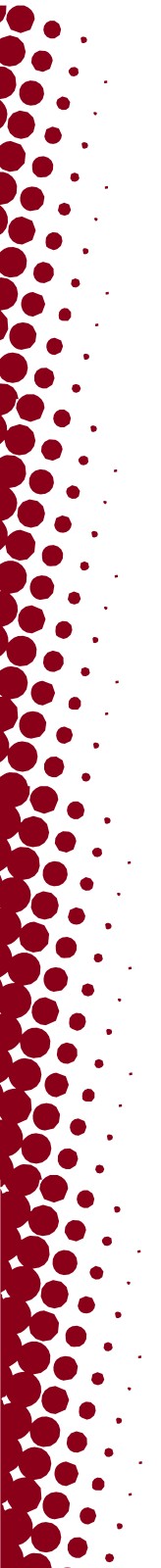 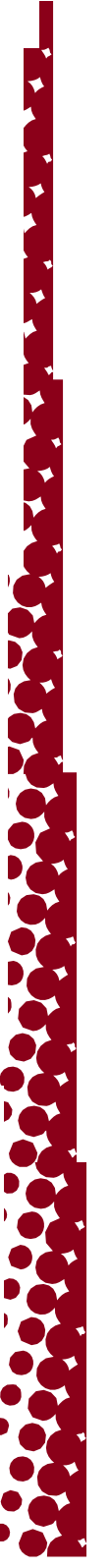 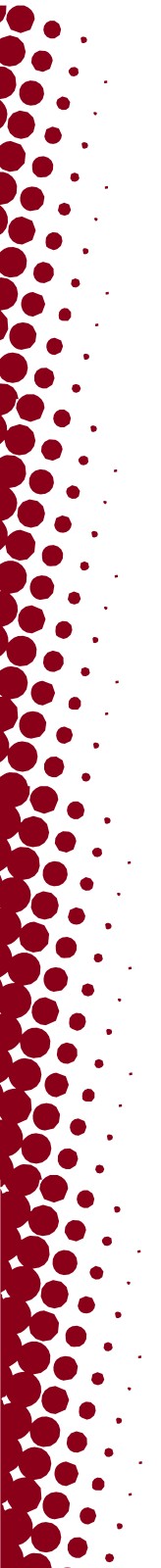 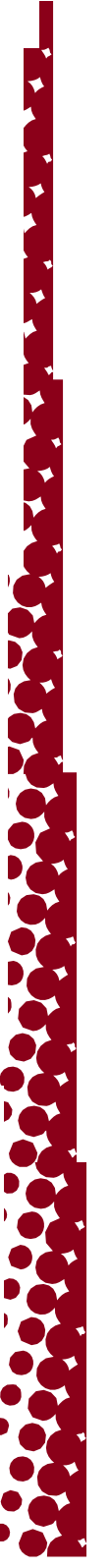 ••••••••••......THEUNIVERSITYOFUTAHDEPARTMEN KESELAMATAN PUBLIK SUMBER DAYA KAMPUS911 untuk Keadaan Darurat 801-585-2677 untuk PengirimanPolisi Kampuspolice.utah.eduAdvokat Korban KejahatanTersedia 24 jam/7 harisafety.utah.edu/crime-victim-advocatesKeamanan KampusPengawalan terlindungi dan bantuan motorisAndaAmanSumber Daya Pelaporan safeu.utah.eduKeamanan Publik KampusTip dan inisiatif keselamatanLaporan Keselamatan TahunanBeri Masukan safety.utah.eduManajemen Keadaan DaruratKesiapsiagaan daruratPeringatan kampusemergency.utah.eduBerkendara dengan AmanSen–Jum, 6 sore hingga 12:30 malamDownload Aplikasi Transloc untuk Kampus Utama:commuterservices.utah.edu/safe-ride801-231-9058 (dari Taman Riset)